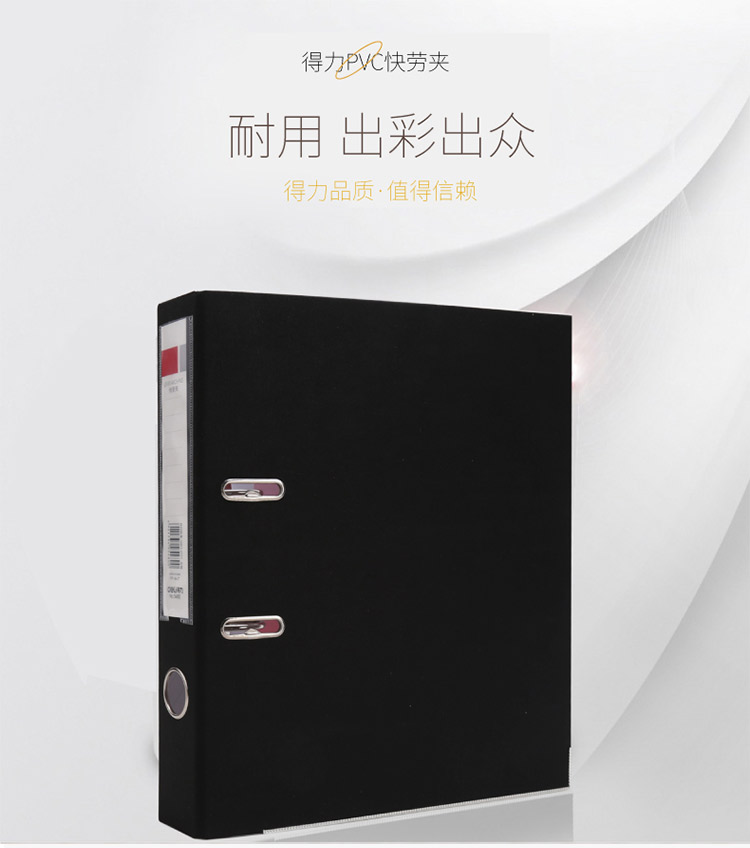 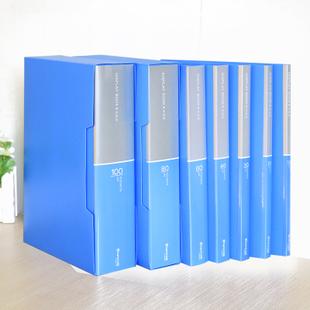 项目名称临床试验立项审查文件负责人：              建立日期：            